Notre Dame High School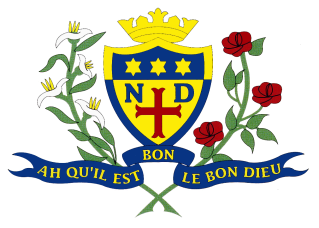 Annual General Meeting for Parent CouncilTuesday 30 October 2018MinuteAction1.Head Teacher’s ReportMrs Martin distributed the school’s Standards and Quality report from June 2018, highlighting the successes and achievements of young people at Notre Dame. In addition, she described the most recent school activities including;SQA examination successNew S1 & welcome MassCentenary of Education Act – Former pupils’ Mass, September 2018Staffing update – two new Principal Teacher posts in Learning and Teaching and Developing the Young Workforce.Campus Police Officer – shared resource with two other local schools – use of PEF funding to supportBlues Programme – support for S4 pupils with mental and emotional healthUniform – update on Logoxpres provision. Some delays this year due to late orders and supply chain issues.2.Parent Council Report – Session 2017/’18M Watt, Chair, provided this report on the work of the Council last session – see attached.3.Election of Office BearersChair – Michelle WattTreasurer – Liz HendersonChurch Representative – Esperanza Richter-Romero4. Election of Parent Council, 2018/’19Two members representing each year group  were elected.4. Treasurer ReportBank account balance currently £3124.255.Plans for Session 2018/’19Wide ranging discussion including;Representing Parent Forum in discussions with local authority on possible consultation on shaping the school’s futureCreation of video celebrating Notre Dame 100 years after Ed ActUniform exchange facilityUsing Parent Council funds to support deprived pupils accessing school excursionsPromoting an amnesty of copper coins for school fundsSchool minibusNext Meeting: Tuesday 20 November, 5.30 p.m.